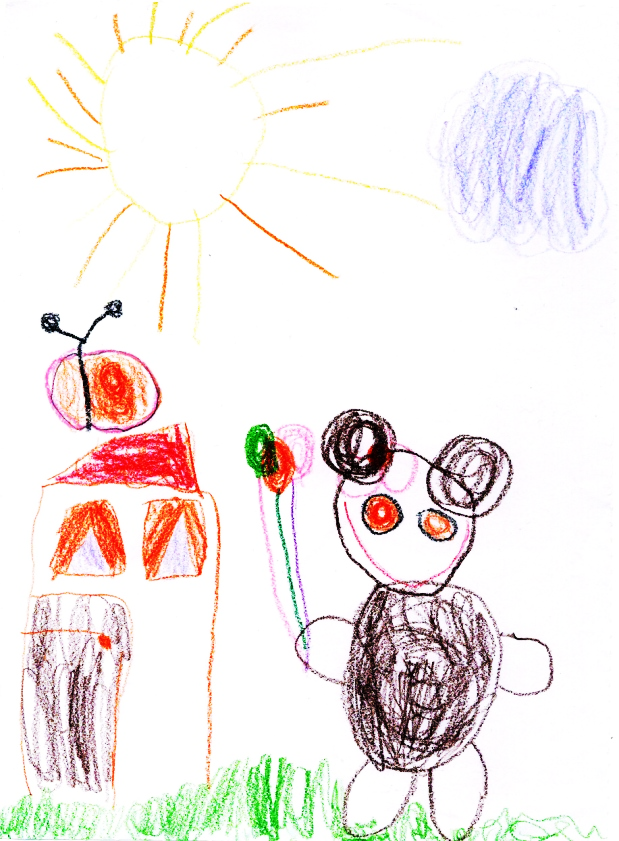 Vabilo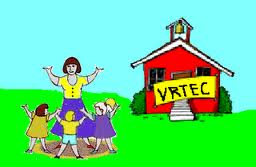 Vljudno vabljeni 
na zaključno prireditev vrtca, ki bo
v petek, 19.6.2015, ob 17.uri,
v večnamenski športni dvorani 
OŠ Lovrenc na Pohorju.Ravnateljica:Otroci z  vzgojiteljicami                                       Marija Osvald  Novak,  prof.